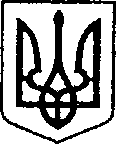 УКРАЇНАЧЕРНІГІВСЬКА ОБЛАСТЬН І Ж И Н С Ь К А    М І С Ь К А    Р А Д А В И К О Н А В Ч И Й  К О М І Т Е Т Р І Ш Е Н Н Я«_13_»  __квітня________ 2023 року          м. Ніжин                          № 126          Про погодження тарифів на платнімедичні послуги – діагностичні послуги з комп’ютерної томографії та комп’ютерної томографії зконтрастуванням за зверненнямгромадян, що надаються безнаправлення лікаря, що надаються КНП«Ніжинська центральна міськалікарня імені Миколи Галицького»	Відповідно до статей 28, 32, 42, 52, 59 Закону України «Про місцеве самоврядування в Україні», постанови Кабінету Міністрів України від 17 вересня 1996 року №1138 «Про затвердження переліку платних послуг, які надаються в державних і комунальних закладах охорони здоров’я та вищих медичних навчальних закладах»(зі змінами) керуючись статутом комунального некомерційного підприємства «Ніжинська центральна міська лікарня імені Миколи Галицького», міська рада вирішила:1.Погодити комунальному некомерційному підприємству «Ніжинська центральна міська лікарня імені Миколи Галицького» тарифи на платні медичні послуги - діагностичні послуги з комп’ютерної томографії та комп’ютерної томографії з контрастуванням за зверненням громадян, що надаються без направлення лікаря, з врахуванням рентабельності 5% від собівартості послуги. Тарифи додаються (додаток) .2.Дане рішення набуває чинності з дня його офіційного оприлюднення.  	3.Генеральному директору комунального некомерційного підприємства «Ніжинська центральна міська лікарня імені Миколи Галицького» Ользі ШВЕЦЬ забезпечити оприлюднення даного рішення на офіційному веб – сайті Ніжинської міської ради протягом п’яти днів з дня його прийняття.	4.Контроль за виконанням даного рішення покласти на заступника міського голови з питань діяльності виконавчих органів ради Ірину ГРОЗЕНКО Міський голова                                       		                   Олександр КОДОЛА                                                                                                     Додаток                                                                                 до рішення виконавчого комітету                                                         ТАРИФ         на платні медичні послуги - діагностичні послуги з комп’ютерної томографії та комп’ютерної томографії з контрастуванням за зверненням громадян, що надаються без направлення лікаря, що надаються комунальним некомерційним підприємством «Ніжинська центральна міська лікарня імені Миколи Галицького»Генеральний директорКНП «Ніжинська центральнаміська лікарня іменіМиколи Галицького»                                                        Ольга ШВЕЦЬ                              ПОЯСНЮВАЛЬНА ЗАПИСКАдо рішення виконавчого комітету Ніжинської міської ради «Про погодження тарифів на платні медичні послуги-діагностичні послуги з комп’ютерної томографії та комп’ютерної томографії з контрастуванням за зверненням громадян, що надаються без направлення лікаря, що надаються комунальним некомерційним підприємством «Ніжинська центральна міська лікарня імені Миколи Галицького»» від « 13 » квітня 2023року №126Рішення виконавчого комітету  Ніжинської міської ради 1.Передбачає погодження тарифів на платні медичні послуги - діагностичні послуги з комп’ютерної томографії та комп’ютерної томографії з контрастуванням, за зверненням громадян, що надаються без направлення лікаря(додаток)відповідно пункту 13 Переліку, затвердженого постановою Кабінету Міністрів України від 17 вересня 1996 року №1138 « Про затвердження переліку платних послуг, які надаються в державних і комунальних закладах охорони здоров’ֹя та вищих медичних навчальних закладах»(зі змінами), з метою забезпечення стабільності та доступності надання медичних послуг та у зв’язку із передачею  повноважень обласних державних адміністрацій по затвердженню тарифів на медичні послуги, які надаються комунальними некомерційними підприємствами, на органи місцевого самоврядування відповідно до змін до постанови Кабінету Міністрів України від 25.12.1996 №1548 «Про встановлення повноважень органів виконавчої влади та виконавчих органів міських рад щодо регулювання цін(тарифів)»2.Підставою для підготовки рішення є лист КНП «Ніжинська центральна міська лікарня ім. М. Галицького» №01-14/776 від 06.04.2023р.3.Проект рішення підготовлений з дотримання норм Конституції України, статей 28, 32, 42, 59 закону України «Про місцеве самоврядування в Україні», пункту 8 Переліку, затвердженого постановою Кабінету Міністрів України від 17 вересня 1996 року №1138 « Про затвердження переліку платних послуг, які надаються в державних і комунальних закладах охорони здоров’ֹя та вищих медичних навчальних закладах»(зі змінами).Відповідальний за підготовку проекту рішення -заступник генерального директора з економічних питань                              Інна БУРНІСГенеральний директорКНП «Ніжинська центральнаміська лікарня ім. М. Галицького»                            Ольга ШВЕЦЬНайменування послугиОдиницявиміруТарифбез ПДВ, грн.діагностична послуга з комп’ютерної томографії за зверненням громадян, що надається без направлення лікарядослідження768,00діагностична послуга з комп’ютерної томографії з контрастуванням за зверненням громадян, що надається без направлення лікарядослідження2948,00